Year 6 – Independent/Home Learning TasksThursday 25th February 2021Reading Bingo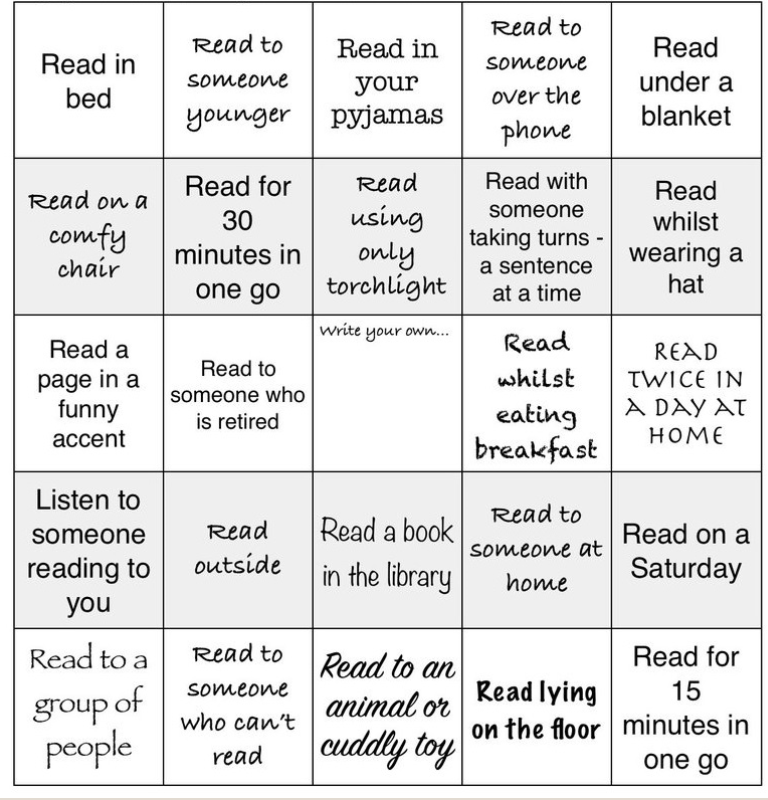 Welcome back! We hope you’ve had an enjoyable half-term. Unfortunately, we can’t all be in school together at the moment, but we will hopefully see you every day via our Teams lessons.If you get stuck or technology does not work, don’t worry. There is lots of learning you can still do, but it is important that you do some learning every day so that we don’t get behind. Your parents can email us if they have any problems.ltovell@attleboroughprimary.org.uklwilliams@attleboroughprimary.org.ukjgreen@attleboroughprimary.org.ukAny resources you need for lessons will be on the school website. Click on the ‘parent’ tab, then ‘home learning’ and your ‘class’ page. Here are today’s learning tasks!Welcome back! We hope you’ve had an enjoyable half-term. Unfortunately, we can’t all be in school together at the moment, but we will hopefully see you every day via our Teams lessons.If you get stuck or technology does not work, don’t worry. There is lots of learning you can still do, but it is important that you do some learning every day so that we don’t get behind. Your parents can email us if they have any problems.ltovell@attleboroughprimary.org.uklwilliams@attleboroughprimary.org.ukjgreen@attleboroughprimary.org.ukAny resources you need for lessons will be on the school website. Click on the ‘parent’ tab, then ‘home learning’ and your ‘class’ page. Here are today’s learning tasks!Welcome back! We hope you’ve had an enjoyable half-term. Unfortunately, we can’t all be in school together at the moment, but we will hopefully see you every day via our Teams lessons.If you get stuck or technology does not work, don’t worry. There is lots of learning you can still do, but it is important that you do some learning every day so that we don’t get behind. Your parents can email us if they have any problems.ltovell@attleboroughprimary.org.uklwilliams@attleboroughprimary.org.ukjgreen@attleboroughprimary.org.ukAny resources you need for lessons will be on the school website. Click on the ‘parent’ tab, then ‘home learning’ and your ‘class’ page. Here are today’s learning tasks!Live Lessons (via Teams)Live Lessons (via Teams)Live Lessons (via Teams)English: We look forward to you joining us for English at:
9:15 or 9:45 (please check the time on the email sent)Follow up activity after lesson:Choose one paragraph from your own story to work on in more detail to edit and improve it. Us a different colour to chow the changes you have made and then copy up your new version underneath. Look at the following: Bronze: * punctuation* spellings* does it make sense and is it all in FIRST PERSON?* does your narrator sound innocent?Silver:* punctuation and spelling* use of ambitious vocabulary * have you ensured your narrator is talking informally?* has your narrator talked directly to the reader?Gold:* punctuation and spelling* use of ambitious vocabulary * have you slowed down important action with extra details?* is your reader left doubting the narrator?YOU WILL NEED TO SEND THIS PIECE OF WORK IN BY EMAIL.Maths: We look forward to you joining us for Maths at:10:15 or 10:45 (please check the time on the email sent)Follow-up activity after lesson: Maths - Answer the Bronze, Silver or Gold Questions on the Ordering Fractions, Decimals and Percentages Sheet. Answers are included. French: We look forward to you joining us at:1:15 or 1:45 (please check the time on the email sent)Follow-up activity after lesson:Complete the Bronze, Silver or Gold challenge about hobbies – what do you love, what do you like, what do you not like, what do you hate?SpellingsReadingBe ActiveYour five spellings to learn are:attacheddisastrouslightningphysicalsoldierPractise these spellings however you wish. Maybe you could create a poster or a rhyme to remember each spelling?Please test on Friday 26th Feb.Read “The Secret Garden” at The Secret Garden | Read.gov | Library of CongressOver the next couple of days, we will read the final chapter to find out what happens.Read the first ten pages of chapter 27: “In the Garden”.Play “Hopscotch” from the Joy of Moving Winter Games pack (attached on the Home Learning Page) Take a picture of yourself playing, post to social media with #JOMWinterGames and be in with a chance of winning some prizes for school.Other Curriculum LearningOther Curriculum LearningOther Curriculum LearningScience/History: Find out all about the fascinating Carl Linnaeus and his wonderful way of classifying animals here (https://www.bbc.co.uk/teach/class-clips-video/science-ks2-the-work-of-carl-linnaeus/zhnjf4j) – this will give you a little head start into what’s to come in our science topic over the coming weeks!Art/DT: Create a sketch or a 3D model of the journey of a river! Use your new knowledge from Monday’s Geography lesson to help you.Music: Challenge yourself to learn a sign language routine of a song of your choice! Find a playlist here (https://www.youtube.com/playlist?list=PLjT4XhijakZjgDSblHxgYBiN4R9V2BZnA) and select which song you want. If you’d like to send a small video to us of you performing, we’d love to see it!Science/History: Find out all about the fascinating Carl Linnaeus and his wonderful way of classifying animals here (https://www.bbc.co.uk/teach/class-clips-video/science-ks2-the-work-of-carl-linnaeus/zhnjf4j) – this will give you a little head start into what’s to come in our science topic over the coming weeks!Art/DT: Create a sketch or a 3D model of the journey of a river! Use your new knowledge from Monday’s Geography lesson to help you.Music: Challenge yourself to learn a sign language routine of a song of your choice! Find a playlist here (https://www.youtube.com/playlist?list=PLjT4XhijakZjgDSblHxgYBiN4R9V2BZnA) and select which song you want. If you’d like to send a small video to us of you performing, we’d love to see it!Science/History: Find out all about the fascinating Carl Linnaeus and his wonderful way of classifying animals here (https://www.bbc.co.uk/teach/class-clips-video/science-ks2-the-work-of-carl-linnaeus/zhnjf4j) – this will give you a little head start into what’s to come in our science topic over the coming weeks!Art/DT: Create a sketch or a 3D model of the journey of a river! Use your new knowledge from Monday’s Geography lesson to help you.Music: Challenge yourself to learn a sign language routine of a song of your choice! Find a playlist here (https://www.youtube.com/playlist?list=PLjT4XhijakZjgDSblHxgYBiN4R9V2BZnA) and select which song you want. If you’d like to send a small video to us of you performing, we’d love to see it!Useful Websites for extra learningUseful Websites for extra learningUseful Websites for extra learningBBC Bitesize have daily lessons for in all areas of the curriculum.  https://www.bbc.co.uk/bitesize  Maths – https://www.topmarks.co.uk Reading – https://www.boodtrust.org.uk/Books-and-reading/have-some-fun/storybooks-and-games/  Writing – www.pobble365.com Internet Safety: https://www.thinkuknow.co.uk  Computing – https://www.ictgames.com Well-Being https://www.activenorfolk.org/active-at-home-kidsBBC Bitesize have daily lessons for in all areas of the curriculum.  https://www.bbc.co.uk/bitesize  Maths – https://www.topmarks.co.uk Reading – https://www.boodtrust.org.uk/Books-and-reading/have-some-fun/storybooks-and-games/  Writing – www.pobble365.com Internet Safety: https://www.thinkuknow.co.uk  Computing – https://www.ictgames.com Well-Being https://www.activenorfolk.org/active-at-home-kidsBBC Bitesize have daily lessons for in all areas of the curriculum.  https://www.bbc.co.uk/bitesize  Maths – https://www.topmarks.co.uk Reading – https://www.boodtrust.org.uk/Books-and-reading/have-some-fun/storybooks-and-games/  Writing – www.pobble365.com Internet Safety: https://www.thinkuknow.co.uk  Computing – https://www.ictgames.com Well-Being https://www.activenorfolk.org/active-at-home-kids